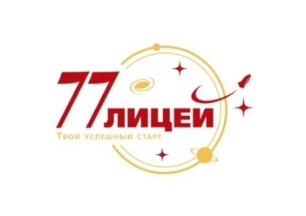 Комитет по делам образования г. ЧелябинскаМуниципальное автономное общеобразовательное учреждение «Лицей № . Челябинска». Челябинск, ул. Ереванская, 16Тел. (351) 253-35-64; 253-38-64e-mail: Sch77@inbox.ru Сайт: www.liceum.uu.ru_____________________________________________________________________________ПРОГРАММА ФОРСАЙТ-СЕССИИ «Промышленный мегаполис – зона экологического благополучия»Организатор форсайт-сессии: МАОУ «Лицей №77 г. Челябинска»Дата проведения: 22.10.2021 г.Место проведения:   МАОУ «Лицей №77 г. Челябинска», ул. Ереванская, 16(актовый зал).Категория участников: руководители и педагогические работники химии, биологии, экологии, дополнительного образования № п/пВремяНазвание мероприятияФ.И.О. ответственного109.00-11.30Чистый воздух в промышленном мегаполисе Вахидов Марс Нуриевич, руководитель Ресурсного центра «Химия плюс»211.30-12.00Экскурсия в лабораторию «Сити-фермерство» на базе МАОУ «Лицей №77 г. Челябинска»Бетехтина Ирина Юрьевна, учитель биологии, Колодкина Ольга Сергеевна, учитель биологии, химии312.00-14.00Экологически чистые продукты в нашей городской квартиреНазаренко Назар Николаевич, доктор биологических наук, профессор кафедры химии, экологии, методики обучения химии ЮУрГГПУ414.00-17.00Оценка состояния городской среды в школьных проектахНазаренко Назар Николаевич, доктор биологических наук, профессор кафедры химии, экологии, методики обучения химии ЮУрГГПУ